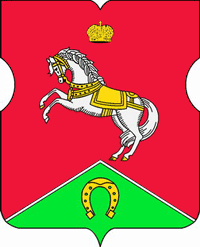 СОВЕТ ДЕПУТАТОВмуниципального округаКОНЬКОВОРЕШЕНИЕ                               27.09.2022                            1/2_________________№___________________В соответствии со статьей 16 Устава внутригородского муниципального образования – муниципального округа Коньково  Советом депутатов принято решение:Избрать заместителем председателя Совета депутатов муниципального округа Коньково Биткову Светлану Николаевну.	2. Опубликовать настоящее решение в газете «Муниципальный вестник Коньково», разместить на официальном сайте муниципального округа Коньково в информационно-телекоммуникационной сети «Интернет».Председательствующий на заседании Совета депутатов муниципального округа Коньково                                                                       		Биткова С.Н.					Об избрании заместителя председателя Совета депутатов муниципального округа Коньково